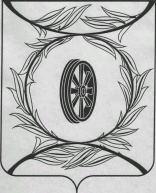 Челябинская областьСОБРАНИЕ ДЕПУТАТОВКАРТАЛИНСКОГО МУНИЦИПАЛЬНОГО РАЙОНАРЕШЕНИЕ от 19 декабря 2019 года № 729                    О внесении изменений и дополнений в решение Собрание депутатов Карталинского муниципального района от 28.11.2019 года № 715 Рассмотрев ходатайство администрации Карталинского муниципального района о внесении изменений в решение Собрания депутатов Карталинского муниципального района от 28.11.2019 года № 715 «О передаче осуществления части  полномочий по решению вопросов местного значения Карталинского муниципального района сельским поселениям, входящим в состав муниципального района», в соответствии с Бюджетным кодексом Российской Федерации, Уставом Карталинского муниципального района,Собрание депутатов Карталинского муниципального района РЕШАЕТ:Внести в решение Собрания депутатов Карталинского муниципального района от 28.11.2019 года № 715 «О передаче осуществления части  полномочий по решению вопросов местного значения Карталинского муниципального района сельским поселениям, входящим в состав муниципального района» следующие изменения:1) абзац второй пункта 1 приложения изложить в новой редакции:«Предусмотрены финансовые средства на 2020 год – 8484,95 тыс. рублей (таблица 1).»;2) в таблице 1 приложения:в строке 5 таблицы 1 цифры «820,7» заменить цифрами «927,35»;в строке 10 таблицы 1 цифры «1190,6» заменить цифрами «1242,6»;в строке «Итого» цифры «8326,3» заменить цифрами «8484,95».Направить данное решение администрации Карталинского муниципального района для опубликования в средствах массовой информации.3. Разместить настоящее решение на официальном сайте администрации Карталинского муниципального района в сети Интернет.4. Настоящее решение вступает в силу со дня его официального опубликования и распространяет свое действие на правоотношения, возникшие с 01.01.2020 года.Председатель Собрания депутатов Карталинского муниципального                                                      В.К. Демедюк